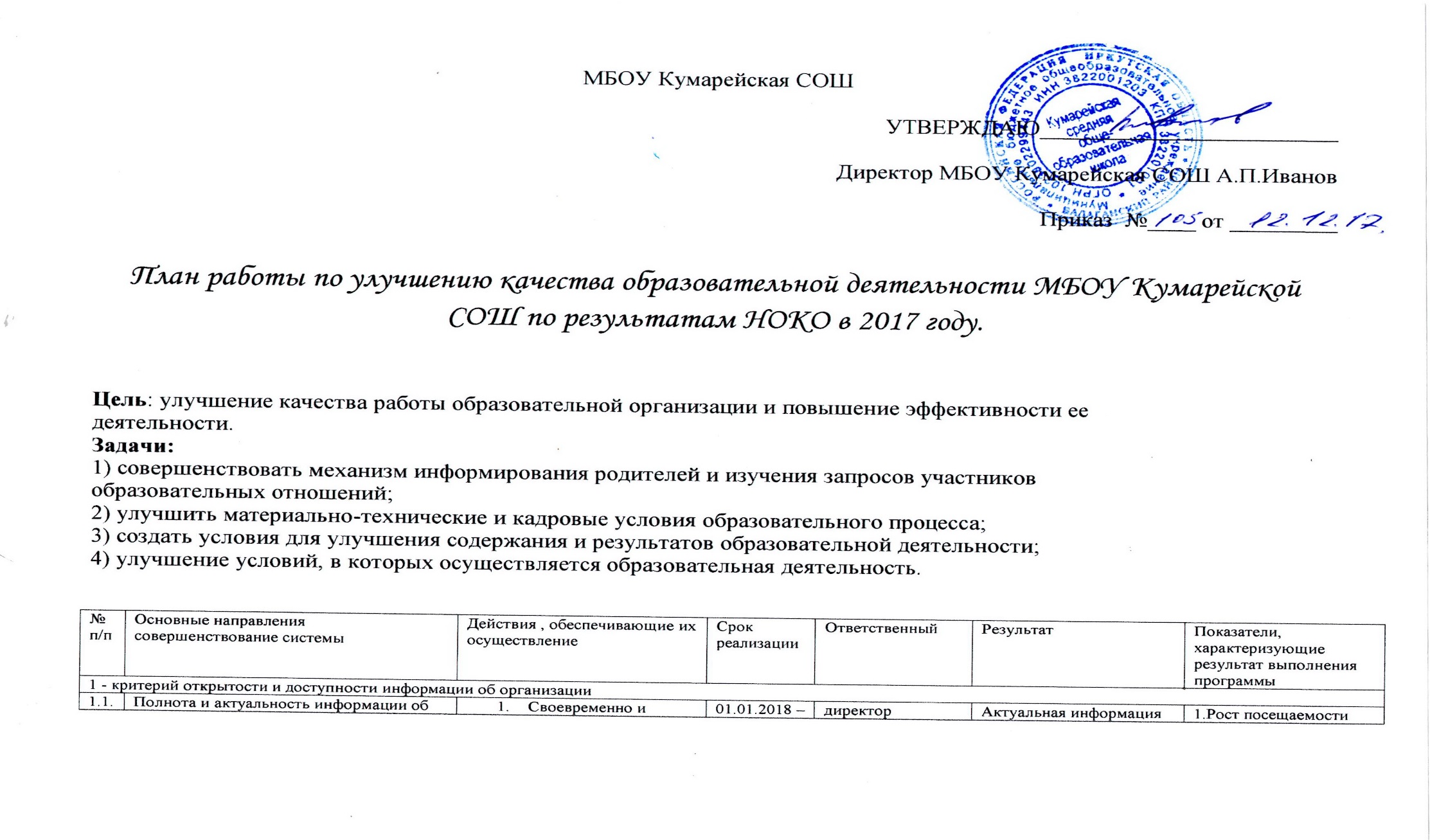 № п/пОсновные направлениясовершенствование системыОсновные направлениясовершенствование системыДействия , обеспечивающие их осуществлениеСрок реализацииОтветственный Результат Результат Показатели, характеризующие результат выполнения программы1 - критерий открытости и доступности информации об организации1 - критерий открытости и доступности информации об организации1 - критерий открытости и доступности информации об организации1 - критерий открытости и доступности информации об организации1 - критерий открытости и доступности информации об организации1 - критерий открытости и доступности информации об организации1 - критерий открытости и доступности информации об организации1 - критерий открытости и доступности информации об организации1 - критерий открытости и доступности информации об организации1.1.Полнота и актуальность информации об организации, осуществляющей образовательную деятельность (далее – организация), размещенной на официальном сайте организации в сети «Интернет»:Полнота и актуальность информации об организации, осуществляющей образовательную деятельность (далее – организация), размещенной на официальном сайте организации в сети «Интернет»:Своевременно и качественно размещать информацию на официальном сайте МБОУ КУмарейская СОШ в сети «Интернет»Обеспечить соответствие официального сайта организации требованиям законодательства01.01.2018 – 31.12.2018гдиректорАктуальная информация об организации размещена в полном объеме и доступна получателям услуг, учредителям, партнерам, потенциальным получателям услуг в общедоступных информационных ресурсахАктуальная информация об организации размещена в полном объеме и доступна получателям услуг, учредителям, партнерам, потенциальным получателям услуг в общедоступных информационных ресурсах1.Рост посещаемости сайта организации2. Рост получателей услуг и членов их семей, подтверждающих получение информации в общедоступных информационных ресурсах(по результатам мониторинга)1.2.Наличие на официальном сайте организации в сети Интернет сведений о педагогических работниках организацииНаличие на официальном сайте организации в сети Интернет сведений о педагогических работниках организацииПредставлять в полном объеме актуальную информацию о педагогических работниках организации на официальном сайте в сети Интернет01.01.2018г-31.02.2018гДиректор, специалист по кадрамАктуальная информация о педагогических работниках организацииразмещена в полном объеме и доступна получателям услуг, учредителям, партнерам, потенциальным получателям на официальном сайте организации в сети ИнтернетАктуальная информация о педагогических работниках организацииразмещена в полном объеме и доступна получателям услуг, учредителям, партнерам, потенциальным получателям на официальном сайте организации в сети ИнтернетРост получателей услуг и членов их семей, подтверждающих получение информации в общедоступных информационных ресурсах(по результатам мониторинга)1.3.Доступность взаимодействия с образовательной организацией по телефону, электронной почте, с помощью электронных сервисов, предоставляемых на официальном сайте организации в сети Интернет, в том числе наличие возможности внесения предложений, направленных на улучшение работы организацииДоступность взаимодействия с образовательной организацией по телефону, электронной почте, с помощью электронных сервисов, предоставляемых на официальном сайте организации в сети Интернет, в том числе наличие возможности внесения предложений, направленных на улучшение работы организации1. Разработать локальный акт, регламентирующий порядок взаимодействия с образовательной организацией по телефону, электронной почте, с помощью электронных сервисов, предоставляемых на официальном сайте организации в сети Интернет2. Информировать участников отношений об алгоритме действий при взаимодействии с организацией, используя все возможные способы передачи информации01.01.2018г – 01.02.2018гДиректор, заместителиИнформация о порядке взаимодействия с образовательной организацией по телефону, электронной почте, с помощью электронных сервисов, предоставляемых на официальном сайте организации в сети Интернет, в том числе наличие возможности внесения предложений, направленных на улучшение работы организации доведена до сведения всех участников отношенийИнформация о порядке взаимодействия с образовательной организацией по телефону, электронной почте, с помощью электронных сервисов, предоставляемых на официальном сайте организации в сети Интернет, в том числе наличие возможности внесения предложений, направленных на улучшение работы организации доведена до сведения всех участников отношений1. Рост получателей услуг и членов их семей, подтверждающих получение информации в общедоступных информационных ресурсах(по результатам мониторинга)2. Рост количества обращений получателей услуг и членов их семей (по результатам мониторинга)1.4.Доступность сведений о ходе рассмотрения обращений, поступивших в организацию от заинтересованных граждан (по телефону, по электронной почте, с помощью электронных сервисов, доступных на официальном сайте организации)Доступность сведений о ходе рассмотрения обращений, поступивших в организацию от заинтересованных граждан (по телефону, по электронной почте, с помощью электронных сервисов, доступных на официальном сайте организации)1. Разработать систему доступа к сведениям о ходе рассмотрения обращений, поступивших в организацию от заинтересованных граждан по телефону, по электронной почте, с помощью электронных сервисов,2. Информировать всех участников отношений о возможности доступа, используя все возможные способы передачи информации3. Разработать систему учета обращений и оценки их результативности при использовании дистанционных способов взаимодействия с участниками отношений01.01.2018г – 01.03.2018гДиректор, заместителиИнформация о системе доступа сведений о ходе рассмотрения обращений, поступивших в организацию от заинтересованных граждан, доведена до сведения всех участников отношенийИнформация о системе доступа сведений о ходе рассмотрения обращений, поступивших в организацию от заинтересованных граждан, доведена до сведения всех участников отношений1. Рост получателей услуг и членов их семей, подтверждающих получение информации в общедоступных информационных ресурсах(по результатам мониторинга)2. Рост количества обращений получателей услуг и членов их семей с предложениями об улучшении деятельности (по результатам мониторинга)3. Система учета обращений и оценки их результативности при использовании дистанционных способов взаимодействия с участниками отношений функционирует(отчетность организации на официальном сайте)2 - критерий комфортности условий предоставлений услуг и доступности их получения2 - критерий комфортности условий предоставлений услуг и доступности их получения2 - критерий комфортности условий предоставлений услуг и доступности их получения2 - критерий комфортности условий предоставлений услуг и доступности их получения2 - критерий комфортности условий предоставлений услуг и доступности их получения2 - критерий комфортности условий предоставлений услуг и доступности их получения2 - критерий комфортности условий предоставлений услуг и доступности их получения2 - критерий комфортности условий предоставлений услуг и доступности их получения2 - критерий комфортности условий предоставлений услуг и доступности их получения2.1.Материально-техническое и информационное обеспечение организацииРазработать программу модернизации материально-технического и информационного обеспечения организацииРазработать программу модернизации материально-технического и информационного обеспечения организации01.01.2018г – 01.09.2018гдиректорМодернизацияматериально-технического и информационного обеспечения организации проходит в соответствии с планом, учтены все потребности организацииРост получателей услуг и членов их семей, работников, партнеров, удовлетворенных уровнем материально-технического и информационного обеспечения организации(по результатам мониторинга)Рост получателей услуг и членов их семей, работников, партнеров, удовлетворенных уровнем материально-технического и информационного обеспечения организации(по результатам мониторинга)2.2.Наличие необходимых условий для охраны и укрепления здоровья, организации питания обучающихсяПроанализировать имеющиеся и определить необходимые условия для охраны и укрепления здоровья, учесть возможности сетевого взаимодействия с другими организациями, а также организациями – партнерами.Проанализировать имеющиеся и определить необходимые условия для охраны и укрепления здоровья, учесть возможности сетевого взаимодействия с другими организациями, а также организациями – партнерами.01.01.2018г-01.09.2018гдиректорПлан работы организации скорректирован, необходимые условия для охраны и укрепления здоровья, организации питания обучающихся обеспечиваютсяРост получателей услуг и членов их семей, работников, партнеров, удовлетворенных условиями для охраны и укрепления здоровья(по результатам мониторинга)Рост получателей услуг и членов их семей, работников, партнеров, удовлетворенных условиями для охраны и укрепления здоровья(по результатам мониторинга)2.3.Наличие условий для индивидуальной работы с обучающимися1. Изучить потребности организации по обеспечению необходимых условий для индивидуальной работы с обучающимися2. Разработать план действий1. Изучить потребности организации по обеспечению необходимых условий для индивидуальной работы с обучающимися2. Разработать план действий01.01.2018г-01.09.2018гДиректор, заместителиПлан работы организации скорректирован, необходимые условия для индивидуальной работы с обучающимися обеспечиваютсяРост получателей услуг и членов их семей, работников, партнеров, удовлетворенных условиями индивидуальной работы с обучающимися(по результатам мониторинга)Рост получателей услуг и членов их семей, работников, партнеров, удовлетворенных условиями индивидуальной работы с обучающимися(по результатам мониторинга)2.4.Наличие дополнительных образовательных программ1. Изучить потребности получателей услуг, в том числе потенциальных, в дополнительных образовательных программах2. Разработать план действий1. Изучить потребности получателей услуг, в том числе потенциальных, в дополнительных образовательных программах2. Разработать план действий01.05.2018г-01.09.2018гДиректор, заместителиПлан работы организации скорректирован, необходимые условия для расширения спектра образовательных программ обеспечиваются.Получатели услуг информированы о целях, задачах, принципах и подходах к формированию образовательных программ, реализуемых образовательной организацией1. Рост получателей услуг и членов их семей, подтверждающих получение информации о дополнительных образовательных программах(по результатам мониторинга)2. Рост количества обращений получателей услуг и членов их семей с целью получения образовательных услуг(по результатам мониторинга)3. Рост количества организаций-партнеров1. Рост получателей услуг и членов их семей, подтверждающих получение информации о дополнительных образовательных программах(по результатам мониторинга)2. Рост количества обращений получателей услуг и членов их семей с целью получения образовательных услуг(по результатам мониторинга)3. Рост количества организаций-партнеров2.5.Наличие возможности развития творческих способностей и интересов обучающихся, включая их участие в конкурсах и олимпиадах (в том числе во всероссийских и международных), выставках, смотрах, физкультурных мероприятиях, спортивных мероприятиях, в том числе в официальных спортивных соревнованиях, и других массовых мероприятияхРасширять возможности развития творческих способностей и интересов обучающихся, включая их участие в конкурсах и олимпиадах, выставках, смотрах, физкультурных мероприятиях, спортивных мероприятиях и других массовых мероприятияхРасширять возможности развития творческих способностей и интересов обучающихся, включая их участие в конкурсах и олимпиадах, выставках, смотрах, физкультурных мероприятиях, спортивных мероприятиях и других массовых мероприятиях01.05.2018г-01.09.2018гДиректор, заместителиПлан работы организации скорректирован, необходимые условия развития творческих способностей и интересов обучающихся обеспечиваются1. Рост получателей услуг и членов их семей, подтверждающих получение информации возможности развития творческих способностей и интересов обучающихся(по результатам мониторинга)2. Рост количества обращений получателей услуг и членов их семей с целью получения образовательных услуг(по результатам мониторинга)3. Рост количества организаций-партнеров1. Рост получателей услуг и членов их семей, подтверждающих получение информации возможности развития творческих способностей и интересов обучающихся(по результатам мониторинга)2. Рост количества обращений получателей услуг и членов их семей с целью получения образовательных услуг(по результатам мониторинга)3. Рост количества организаций-партнеров2.6.Наличие возможности оказания обучающимся и воспитанникам психолого-педагогической, медицинской и социальной помощи1. Разработать алгоритм действий для получателей услуг при возникновении необходимости получении психолого-педагогической, медицинской и социальной помощи2.Информировать всех участников отношений о возможности получения помощи1. Разработать алгоритм действий для получателей услуг при возникновении необходимости получении психолого-педагогической, медицинской и социальной помощи2.Информировать всех участников отношений о возможности получения помощи01.05.2018г-01.09.2018гДиректор, заместители, социальный педагог, педагог-психолог, медицинский работникРазработан алгоритм действий для получателей услуг при возникновении необходимости получении психолого-педагогической, медицинской и социальной помощи.Все участники отношений информированы, в том числе используя Интернет-ресурсы, информационные стенды организации и ее партнеров, о возможности получения помощи1. Рост получателей услуг и членов их семей, подтверждающих получение информации возможности получении психолого-педагогической, медицинской и социальной помощи(по результатам мониторинга)2. Рост количества обращений получателей услуг и членов их семей с целью получения помощи(по результатам мониторинга)	3. Рост количества организаций-партнеров1. Рост получателей услуг и членов их семей, подтверждающих получение информации возможности получении психолого-педагогической, медицинской и социальной помощи(по результатам мониторинга)2. Рост количества обращений получателей услуг и членов их семей с целью получения помощи(по результатам мониторинга)	3. Рост количества организаций-партнеров2.7.Наличие условий организации обучения и воспитания обучающихся и воспитанников с ограниченными возможностями здоровья и инвалидов1. Проанализировать имеющиеся условия организации обучения и воспитания обучающихся с ограниченными возможностями здоровья и инвалидов2. Разработать план действий1. Проанализировать имеющиеся условия организации обучения и воспитания обучающихся с ограниченными возможностями здоровья и инвалидов2. Разработать план действий01.01.2018г-31.12.2018гДиректор, заместителиПлан работы организации скорректирован, необходимые условия организации обучения и воспитания обучающихся с ограниченными возможностями здоровья и инвалидов обеспечиваются1. Рост получателей услуг и членов их семей, подтверждающих получение информации о наличии у организации условий для обучения и воспитания обучающихся с ограниченными возможностями здоровья и инвалидов(по результатам мониторинга)2. Рост количества обращений получателей услуг и членов семей с целью получения образовательных услуг(по результатам мониторинга)1. Рост получателей услуг и членов их семей, подтверждающих получение информации о наличии у организации условий для обучения и воспитания обучающихся с ограниченными возможностями здоровья и инвалидов(по результатам мониторинга)2. Рост количества обращений получателей услуг и членов семей с целью получения образовательных услуг(по результатам мониторинга)3. - критерий доброжелательности, вежливости, компетентности работников организации3. - критерий доброжелательности, вежливости, компетентности работников организации3. - критерий доброжелательности, вежливости, компетентности работников организации3. - критерий доброжелательности, вежливости, компетентности работников организации3. - критерий доброжелательности, вежливости, компетентности работников организации3. - критерий доброжелательности, вежливости, компетентности работников организации3. - критерий доброжелательности, вежливости, компетентности работников организации3. - критерий доброжелательности, вежливости, компетентности работников организации3. - критерий доброжелательности, вежливости, компетентности работников организации3.1.Доброжелательность и вежливость работниковРазработать программу мониторинга удовлетворенности работниковРазработать программу мониторинга удовлетворенности работников01.05.2018г-01.09.2018гДиректор, педагог-психологСоответствие качеств сотрудников коллектива Кодексу этики педагогического работника.1. Повышение уровня удовлетворенности работников и получателей услуг(регулярный мониторинг удовлетворенности)2. Повышение личностных компетенций сотрудников1. Повышение уровня удовлетворенности работников и получателей услуг(регулярный мониторинг удовлетворенности)2. Повышение личностных компетенций сотрудников3.2.Компетентность работниковРазработать и разместить в открытом доступе перспективный план повышения квалификации сотрудников, профессиональной переподготовки, учитывая потребности организацииРазработать и разместить в открытом доступе перспективный план повышения квалификации сотрудников, профессиональной переподготовки, учитывая потребности организации01.05.2018г-01.09.2018гДиректор, заместителиУровень квалификации сотрудников соответствует профессиональным стандартам работников образованияПовышение уровня профессионального мастерства работников(благоприятный микроклимат в коллективе, высокий уровень удовлетворенности участников отношений, повышение уровня достижений обучающихся)Повышение уровня профессионального мастерства работников(благоприятный микроклимат в коллективе, высокий уровень удовлетворенности участников отношений, повышение уровня достижений обучающихся)4 - критерий удовлетворенности качеством оказания услуг4 - критерий удовлетворенности качеством оказания услуг4 - критерий удовлетворенности качеством оказания услуг4 - критерий удовлетворенности качеством оказания услуг4 - критерий удовлетворенности качеством оказания услуг4 - критерий удовлетворенности качеством оказания услуг4 - критерий удовлетворенности качеством оказания услуг4 - критерий удовлетворенности качеством оказания услуг4 - критерий удовлетворенности качеством оказания услуг4.1.Удовлетворение материально-техническим обеспечением организацииРазработать систему регулярного мониторинга удовлетворенности условиями предоставления услугРазработать систему регулярного мониторинга удовлетворенности условиями предоставления услуг01.01.2018г-31.12.2018гдиректорСоздана система регулярного мониторинга (опросы, интервьюирование, анкетирование с использование личных контактов и дистанционных форм взаимодействия)1.Повышение качества материально-технических условий оказания услуг(регулярный мониторинг удовлетворенности)2.Рост получателей, удовлетворенных качеством материально-технического обеспечения организации(регулярный мониторинг удовлетворенности)1.Повышение качества материально-технических условий оказания услуг(регулярный мониторинг удовлетворенности)2.Рост получателей, удовлетворенных качеством материально-технического обеспечения организации(регулярный мониторинг удовлетворенности)4.2.Удовлетворение качеством предоставляемых образовательных услугРазработать систему регулярного мониторинга удовлетворенности качеством предоставления услугРазработать систему регулярного мониторинга удовлетворенности качеством предоставления услуг01.01.2018г-01.09.2018гдиректорСоздана система регулярного мониторинга (опросы, интервьюирование, анкетирование с использование личных контактов и дистанционных форм взаимодействия)1.Повышение качества оказания услуг(регулярный мониторинг удовлетворенности)2.Рост получателей, удовлетворенных качеством предоставления образовательных услуг(регулярный мониторинг удовлетворенности)3.Повышение уровня компетенций у получателей услуг(регулярный мониторинг удовлетворенности)1.Повышение качества оказания услуг(регулярный мониторинг удовлетворенности)2.Рост получателей, удовлетворенных качеством предоставления образовательных услуг(регулярный мониторинг удовлетворенности)3.Повышение уровня компетенций у получателей услуг(регулярный мониторинг удовлетворенности)4.3.Готовность рекомендовать организацию родственникам и знакомымРазработать систему регулярного мониторинга востребованности организации в социумеРазработать систему регулярного мониторинга востребованности организации в социуме01.01.2018г-01.09.2018гдиректорСоздана система регулярного мониторинга (опросы, интервьюирование, анкетирование с использование личных контактов и дистанционных форм взаимодействия)1. Рост получателей услуг, в том числе удовлетворенных качеством предоставления образовательных услуг(регулярный мониторинг )1. Рост получателей услуг, в том числе удовлетворенных качеством предоставления образовательных услуг(регулярный мониторинг )